                        В словах 
Английские буквы      произносим   как русские буквы  
Aa- эй     (А)  ant, arm,  antelope, apple  Bb- би     (Б)  bee, by, book
Cc- си      (К)  cat, cap, car  
                 (Ц)  centre, circus     
Dd- ди    (Д)  dog, door, dry
Ee- и       (Э)   elephant, egg eleven, exercise, exam, end    
                (И) evening, east, easy, ear, eat, engineer, English
                (А) eyeFf-эф      (ф) frog, from, family, friend, flag, first  
Gg-джи  (Г) goose, good, game, green, girl, grass, green 
                (ДЖИ) giraffe, gym 
Hh-эйч   (Х) home, hi, hello, happy, he, have, help, hockey,  holiday
Ii-ай        (АЙ)   I am,ice,island 
                 (И)     ill,in,is,it,into                                  
Jj-джей  (ДЖ)  jacket, jam, January, July, jump, June, jeans 
   Kk-кэй     (К)   keep, kind, kiss, kitten, kitchen(слова в которых  К не произносим)  
                   (К)   know, knights,  knife               
Ll- эл         (Л) life, live, love, lips, lake, leg, line, lion  
Mm-эм    (М) moon, mother, morning, milk, Monday, mouse, money
Nn-эн      (Н) nose, name, next, new, nice, nine, no
Oo-о        (О) OK, October, ocean, orange, open                 (ВАН-1)  one- одинPp-пи      (П)  parents, park, parrot, people, pet, pilot
Qq-кью  (КВ)  queen, quiet, quick, quicklyRr-ар          (Р) rabbit, robot, red, river, run, Russian, rain
Ss-эс            (С) sea, say, seven  
SH-               (Ш) she, ship, shake Shop, short, shorts 
Tt-ти            (Т) tiger, tree, table   
TH-               (C/ф) thank you, think 
                      (З/д) that, then, they, them
Uu-ю           (Ю)  use, usually, unicorn, union 
                     (А)uncle,under, umbrella,understand
Vv-ви            (В) vegetable, very, visit, volleyball,  violin, violet
Ww-даблю  (В) want, wash, watch, water, word, weather, week, west, what ? where? Which?
                         (Х)  who ?   Xx-экс             (З)  xylophone, Xerox                 
                         (Экс) X-ray                      
Yy-увай          (Е)    year, yellow, yes, yesterday                                           
                         (Ю) you
                        () your, yogurt, 
Zz-зет              (З) zoo, zip, zero, zebra,  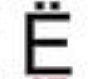                               ЗВУКИ 
SH – Ш  shop
CH -  Ч   cheese 
OO – У   book,  room
TH- (С/З)  thank you
